وعد قدرت این امرحضرت بهاءاللهاصلی فارسی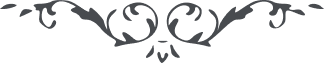 لوح رقم (183) امر و خلق – جلد 4١٨٣ - وعد قدرت این امرو نیز از حضرت بهاءاللّه در لوحی است قوله الاعلی : " قسم بآفتاب حقیقت که از افق سجن عکّا مشرق و لائح است اگر این امر در مدن خارجه نشر میشد هر آینه اکثر آندیار مقبل مشاهده می گشتند این ایّام خبرهای خوش از آنجهات رسیده نوری که اهل ایران در اطفاء آن جاهد و ساعی احزاب مختلفه بظهور و بروز و اسباب تجلّی و اشراق آن مشغول عنقریب ظاهر میشود آنچه از اعین عالم مستور است کذلک نطق لسان العظمة فضلاً من عنده و هو الفضّال الکریم "و نیز از حضرت بهاءاللّه در لوح رئیس است قوله الاعلی : " سوف یبعث اللّه من الملوک من یعین اولیائه انّه علی کلّ شئ محیط و یلقی فی القلوب حبّ اولیائه و هذا حتم من لدن عزیز جمیل "و در لوحی دیگر قوله الأعلی : " فسوف یبعث اللّه من الملوک من ینصر امره و انّه علی کلّ شئ قدیر "